Which methods are most efficient? Plot the remaining methods for eliciting responses on the graph below.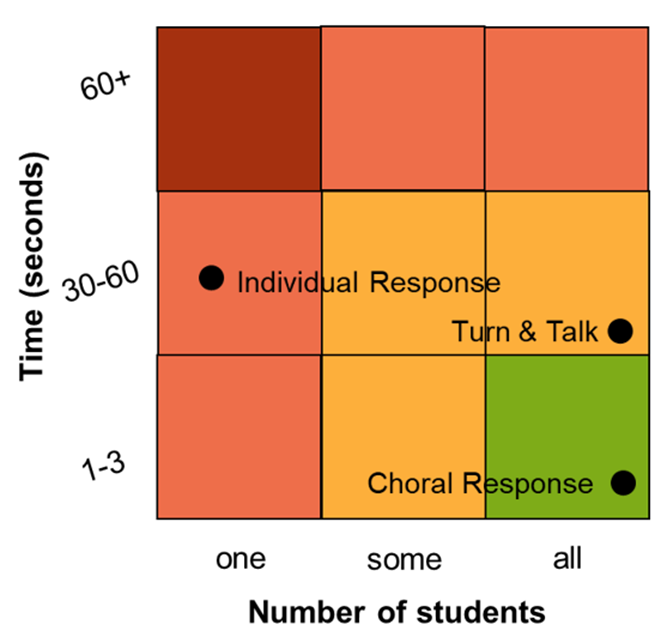 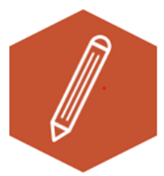 Activity 6.23 – Pause & ProcessSolidify your UnderstandingWorkbook